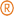 链接智慧，赋能知识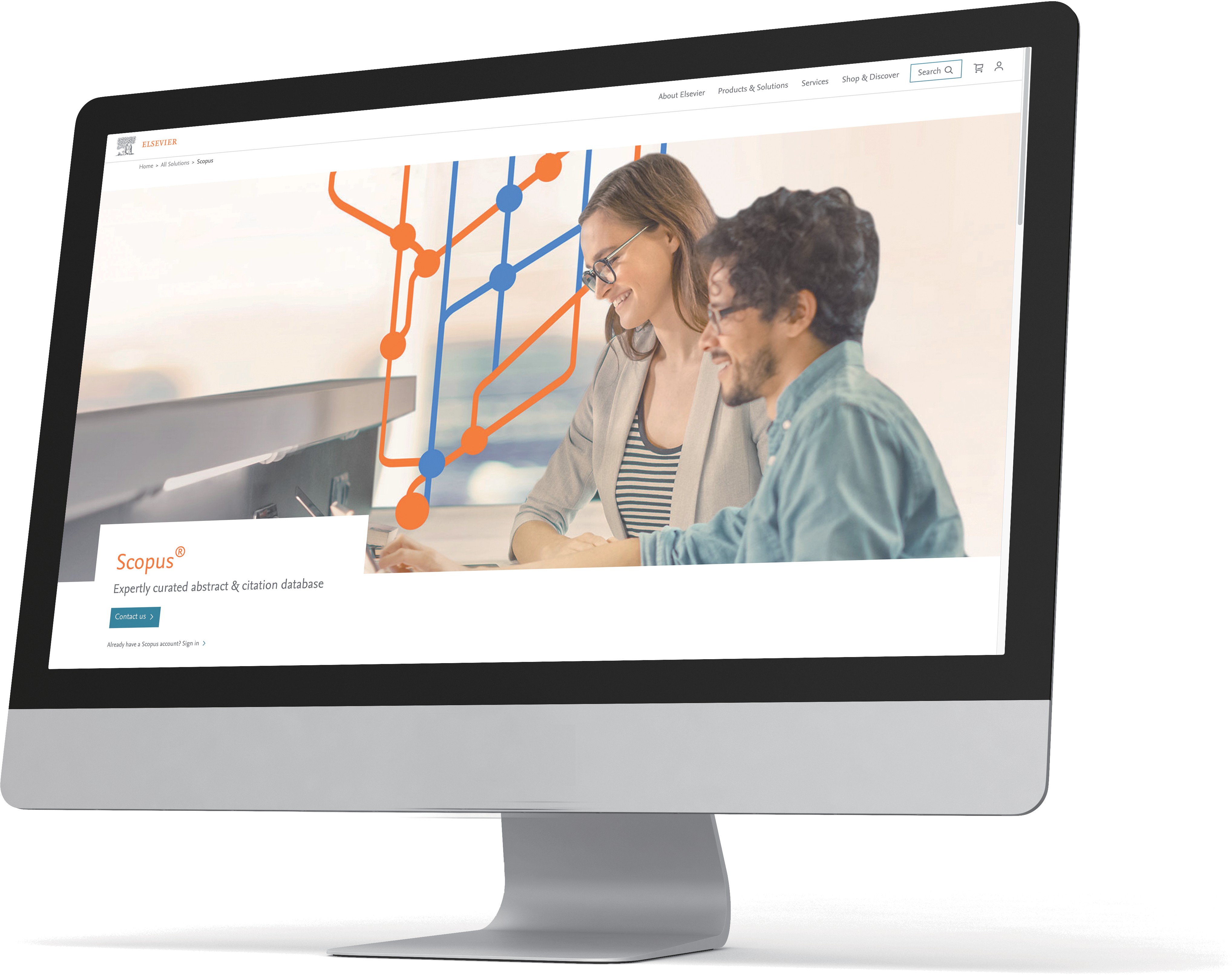 Scopus是来源中立的摘要和引文数据库，其收录内容由独立的领域专家遴选，为研究人员、图书馆员、机构科研管理者和基金资助机构提供强大的发现和分析工具。Scopus提供精准的引文搜索结果并自动更新研究人员档  案，在人员、出版物和机构之间创建更丰富的联系。除了保护学术记录的完整性外，Scopus还帮助提升机构研究  绩效、排名和声誉。Scopus包括：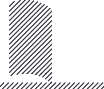 8,400多万条记录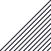 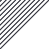 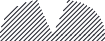 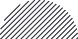 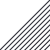 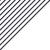 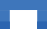 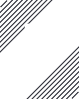 5,850多万条1995年以后的记录，包括参考文献2,540多万条1996年以前的记录，最早可追溯至1788年1,800多万篇开放获取文章1,090多万篇会议论文1,580多万条科研基金资助记录4,740多万条专利链接27,100多种活跃期刊25,800多种同行评议期刊，包括5,600种金色OA期刊820多种丛书240多种行业出版物国际出版商旗下8,000多种期刊的预发表文章(Article-in-press)，(即已获准发表的文章)，包括剑 桥大学出版社，电气和电子工程师协会（IEEE）等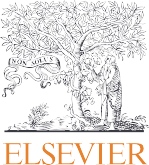 249,000多种图书包括学术专著、编纂图书、参考工具书（MRW） 和教科书覆盖人文社会科学及理工医学等学科独立内容遴选Scopus内容遴选与咨询委员会(CSAB)是一个独立的国际组织。它以公开透明的标准对新申请的刊物进行评估。         如需了解 Scopus内容遴选详情，请访问: https://www.elsevier.com/zh-cn/solutions/scopus更好的功能，更好的结果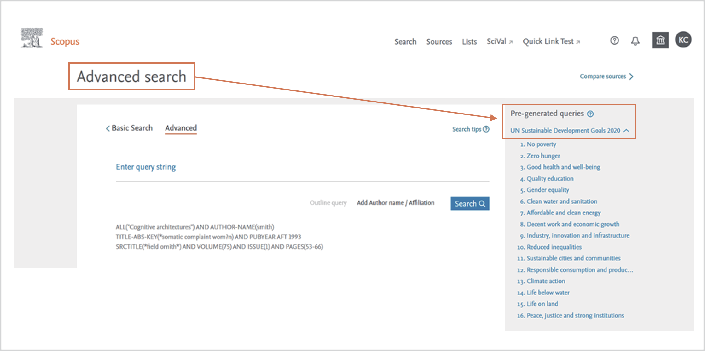 Scopus最先进的搜索和过滤工具有助于发现相关信息、监控科研趋    势、跟踪最新研究成果、找到学科专家等。此外，我们的分析工具将数据的可视化、比较和导出变得更加便利。最近的更新包括：优化文献浏览次数统计升级开放获取文献筛选功能优化联合国可持续发展目标（SDGs）相关研究的搜索在PlumX Metrics中扩展“政策引用”将780多万政策引用增加到300多万条文献记录中，使科研  与政策中的应用联系起来增加了文献的基金资助信息包括155多名基金资助机构，并仍在不断增长信息源多样，同时经过合并和消歧处理检索结果包括含基金资助机构主要名称，以及致谢部分提及的基金资助机构二级机构名称相关的文献增强了机构订阅出版物的全文访问Scopus支持Universal Discovery Services，包括EBSCOHost、Primo和Summon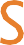 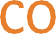 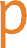 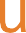 如需更多产品信息，请您扫码关注“爱思唯尔科研医学服务”Scopus是Elsevier Inc.的服务商标。版权所有©2022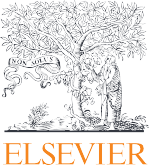 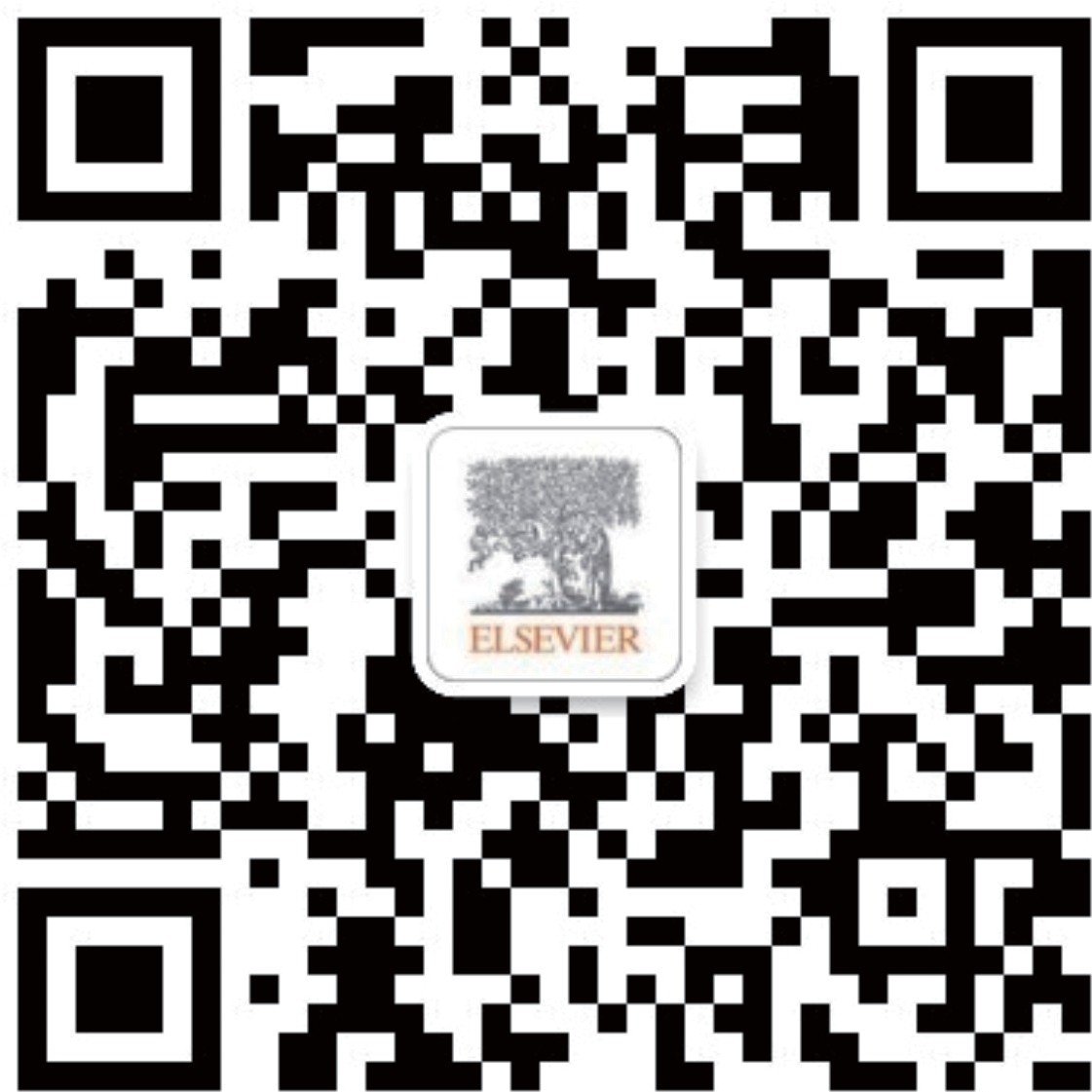 Elsevier B.V. 保留所有权利。